June 8th, 2020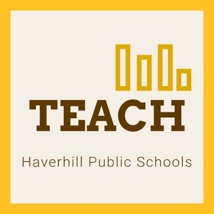 Hello TEACH Families and Staff,Again, as a school community, we find ourselves at a crossroads.  In addition to all we are going through with Covid-19, the recent tragic events are also weighing so heavy on all our hearts, with the deaths of George Floyd, Breonna Taylor, Ahmaud Arbery, and many more injustices.  We have been bombarded with graphic images of communities hurting and in pain.  This affects us all, staff and families included. Racial injustice is not limited to other parts of the country.  This is experienced in our own community. We, at the TEACH Program, stand against racism, hate, and other discriminatory acts.  This is an opportunity to learn about our community and surrounding communities and the history of bias and racism in our country, while revisiting our school values.  There are many ways to help, but you can have the biggest impact by simply talking with your family and friends about what is happening.  If we were in classrooms, we’d be having these conversations.The images from across our nation are hard to understand, but we must recognize the importance of coming together to raise children who demand equality and lead with kindness in their hearts and actions.  There will be questions, comments, ideas, worries, and concerns.  At the end of this letter is a compiled list of Race, Equity and Social Justice Resources for both children and adults to encourage discussions surrounding these topics.As young as three years old, children are encouraged to participate in thoughtful dialogue - respectfully articulating their thoughts and opinions while listening to and learning from the perspectives of others. This respectful exchange of ideas while honestly addressing history and current events are essential skills for our future generations.As a school community, we will continue to learn more, be better for our students, be louder for all, and practice love.  We are deeply committed to coming together to build a better tomorrow.  Should you have questions, concerns, thoughts, or ideas, or desire to engage in meaningful dialogue further please let me know.  You are in our hearts and in our thoughts.  We are stronger together. Sincerely,LynLyn A. Snow M.S.ABA CAGS BCBA/LABAPrincipal/DirectorTEACH ProgramHaverhill Public SchoolsRace, Equity, and Justice ResourcesBelow you will find a list of resources to encourage race, equity, and justice discussions.Some of the books for adults and parents address discrimination and racism at an adult level.This list is not exhaustive.Books for Children:How to Read a Book by Kwame Alexandar and Melissa SweetWe Are the Change: Words of Inspiration from Civil Rights Leaders by Harry BelafonteAyobami and the Names of the Animals by Pilar López ÁvilaFreedom on the Menu: The Greensboro Sit-Ins by Carole Boston WeatherfordThe Dead Bird by Margaret Wise BrownSomething Happened in Our Town: A Child’s Story About Racial Injustice  by Marianne Celano, Marietta Collins, and Ann Hazzard Mixed: A Colorful Story by Arree ChungShe Persisted by Chelsea ClintonLast Stop on Market Street by Matt de la PeñaJust in Case You Want to Fly by Julie FoglianoLittle Leaders: Bold Women in Black History by Vashti HarrisonLittle Legends: Exceptional Men in Black History by Vashti HarrisonTeach Your Dragon About Diversity by Steve HermanThe Color of Us by Karen KatzThe Snowy Day by Ezra Jack Keats (any book by Ezra Jack Keats!)Let’s Talk about Race by Julius LesterThese Hands by Margaret H. MasonA Kids Book about Racism by Jelani MemorySay Something by Peggy MossAll Are Welcome by Alexandra PenfoldJosephine: The Dazzling Life of Josephine Baker by Patricia Hruby PowellAnother by Christian RobinsonYou Matter by Christian RobinsonWe’re Different, We’re the Same a Sesame Street bookLayla’s Happiness by Mariahadessa Ekere TallieThe Skin You Live In by Michael TylerThe Day You Begin by Jacqueline WoodsonThe Other Side by Jacqueline WoodsonWindows by Julia DenosAdditional Children’s Book Lists:27 Books To Help You Talk to Your Kids About Racism31 Children’s Books to Support Conversations on Race, Racism, and Resistance33 Books Featuring Black Heroes and Characters That Every Kid Should Read50 Children’s Books that Celebrate DiversityBooks for Adults:The New Jim Crow: Mass Incarcerations in the Age of Colorblindness by Michelle AlexanderBlindspot: Hidden Biases of Good People by Mahzarin R. Banaji and Anthony G. GreenwaldHow Does it Feel to be a Problem?: Being Young and Arab in America by Moustafa Bayoumi  I’m Still Here: Black Dignity in a World Made for Whiteness by Austin Channing BrownThe Fire Next Time by James BaldwinBetween the World and Me by Ta-Nemisi CoatesWhite Fragility: Why It’s So Hard for White People to Talk About Racism by Robin DiAngeloAn Indigenous Peoples’ History of the United States by Roanne Dunbar-OrtizTears We Cannot Stop: A Sermon to White America by Michael Eric DysonRaising White Kids: Bringing Up Children in a Racially Unjust America by Jennifer HarveyGood Talk: A Memoir in Conversations by Mira JacobHave Black Lives Ever Mattered? By Mumia Abu-JamalHow to be an Antiracist by Ibram X. KendiStamped From the Beginning: The Definite History of Racist Ideas in America by Ibram X. KendiWhen They Call You a Terrorist: A Black Lives Matter Memoir by Patrisse Khan-Cullors and Asha BandeleMindful of Race: Transforming Racism from the Inside Out by Ruth KingThis Book is Anti Racist by Tiffany JewellThe Guide for White Women Who Teach Black Boys by Eddie Moore Jr., Ali Michael, and Marguerite W. Penick-ParksSo You Want to Talk about Race by Ijeoma OluoAn African American and Latinx History of the United States by Paul OrtizMinor Feelings: An Asian American Reckoning by Cathy Park HongCitizen: An American Lyric by Claudia RankineThe Color of Law: A Forgotten History of How Our Government Segregated America by Richard RothsteinMe and White Supremacy: Combat Racism, Change the World, and Be a Good Ancestor by Layla F. SaadJust Mercy: The Story of Justice and Redemption by Bryan StevensonWhy Are All the Black Kids Sitting Together in the Cafeteria and Other Conversations About Race by Beverly Daniel Tatum PhDAmerica’s Orginal Sin by WallisThe Fire This Time: A New Generation Speaks About Race by Jesmyn WardThe Warmth of Other Suns: The Epic Story of America’s Great Migration by Isabel WilkersonOnline Resources:Anti-Racism ResourcesRace by AgeSouthern Poverty Law CenterTeaching ToleranceWe Need Diverse BooksWhite Privilege Conference - Founded by Eddie Moore Jr.Your Kids Aren't Too Young to Talk About Race: Resource RoundupDiscussing Hate and Violence with Children Helping Students Make Sense of News Stories About Bias and Injustice Talking to Children About Tragedies and Other News Events How to Support Your Child's Resilience in a Time of Crisis Responding to Children's Emotional Needs During Times of CrisisOther Resources:How to Talk to Your Kids About Race Don’t wait.Educate yourselves first.Make diversity a fact of life.Start young.Be aware of how conversations may be internalized.Abandon colorblindness.Seek out diversity.Use your resources.Commit.Teaching Your Toddler to Be Anti-RacistRead books that feature families of all backgrounds.Actively participate in challenging your own racial biases.For white families, teach your child how to listen to BIPOC stories.Talk about white privilege and social inequities.Don’t make excuses for relatives.  Hold them accountable.Help children recognize that they don’t have all the answers.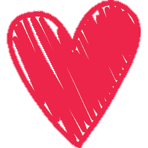 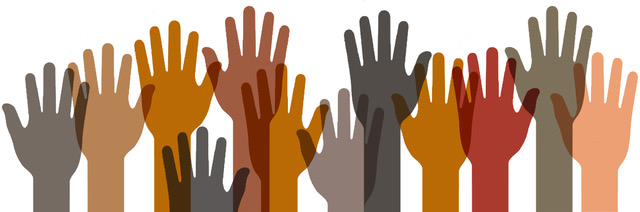 